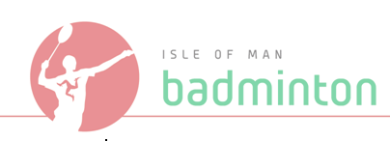 Isle of Man Badminton AssociationPresidentName of official:Responsible to: IOMBA ExecutiveMAIN DUTIESTo lead and support the management of the Association.To manage, and facilitate the Annual General Meeting and/or emergency general meetings.To motivate, support and facilitate the organisation of badminton within the Executive Committee, including committee members and volunteers with the objective of delivering on participation, profile, pathway and performance.To effectively communicate and stay up to date with all Badminton related issues.To have a good working knowledge of the constitution, rules and duties of all Roles within the Association.To ensure the targets within the Development plan are met.To maintain an open, equitable and inclusive environment.To represent the Association and Executive Committee at relevant times as requested by the Executive Committee.The post holder must also be appropriately trained in and conversant with the principles of Child Protection in sport.SIGNED:							DATE:NAME: